Gymnázium P. O. Hviezdoslava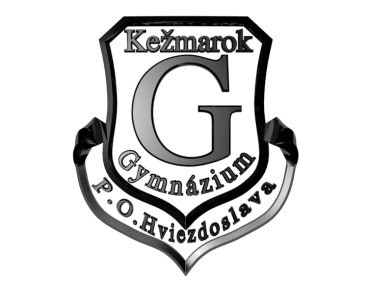 Hviezdoslavova 20, 060 14 KežmarokSprávao výchovno - vzdelávacej činnosti, jej výsledkoch a podmienkach školy za školský rok 2021/2022Mgr. Daniela Mihóková                                                                                            riaditeľka školySprávao výchovno-vzdelávacej činnosti, jej výsledkoch a podmienkach za školský rok 2021/2022Podľa vyhlášky Ministerstva Školstva SR 435/2020  Z. z.§ 2. ods. 1 a Základné identifikačné údaje Gymnázium P. O. Hviezdoslava v Kežmarku je orgánom štátnej správy na úseku stredného školstva v danom regióne, jeho zriaďovateľom je Prešovský samosprávny kraj so sídlom v Prešove, Námestie mieru 2. Škola je samostatnou rozpočtovou organizáciou s právnou subjektivitou s účinnosťou od 24. júla 1996 a jej identifikačné číslo je 00160962.Vedúci zamestnanci školy§ 2. ods. 1 b Údaje o zriaďovateľovi § 2. ods. 1 cRada školyZloženie Rady školy sa počas školského roka 2021/2022 sa menilo. Dňa 22. 9. 200 prebehli voľby zástupcov rodičov a 7. 10. 2022 voľby zástupcu žiakov do rady školy. Od 8. 10. 2021 pracoval rada školy v nezmenenom zložení.Poradné orgány školyHlavným poradným orgánom riaditeľky školy je pedagogická rada. Okrem nej sú to štyri predmetové komisie, ktorých hlavným cieľom je skvalitňovanie činnosti učiteľa vo výchovno - vzdelávacom procese, monitorovanie úrovne vzdelávacích výsledkov žiakov a dôsledná analýza zistení. Poradný zbor riaditeľky školy je tvorený zástupkyňou riaditeľky školy, vedúcimi predmetových komisií , výchovným poradcom a predsedom rady školy. V spolupráci s poradným zborom rieši vedenie školy rôzne koncepčné otázky - zmeny učebných plánov, delenie tried na vyučovanie, systém voliteľných predmetov, ale aj rôzne problémy výchovného charakteru, vzdelávanie zamestnancov a podobne.§ 2. ods. 1 dÚdaje o počte žiakovk 15. septembru 2021Počet žiakov školy: 228Počet tried: 8Podrobnejšie informácie:V priebehu školského roka sme prestupom prijali dve žiačky, jednu do prvého a jednu do druhého ročníka.  1. februára 2022 ukončila štúdium žiačka, ktorá študovala podľa individuálneho študijného plánu a navštevovala obdobnú strednú školu v zahraničí. V druhom polroku školského roku sme prijali dvoch odídencov z Ukrajiny. Jeden z nich ukončil štúdium na našej škole, druhý pokračuje, opakovane bol zaradený do prvého ročníka.§ 2. ods. 1 eÚdaje o počte zamestnancovV školskom roku 2021/2022 pracovalo v škole celkom 25 zamestnancov, z toho 18 pedagogických a 7 nepedagogických. Traja učitelia pracovali na znížený pracovný úväzok, jedna učiteľka pracovala na dohodu. V priebehu školského roka nenastali zmeny v počte zamestnancov.§ 2. ods. 1 fKvalifikovanosť pedagogických pracovníkovVšetci pedagogickí zamestnanci majú požadované vzdelanie, sú teda plne kvalifikovaní v zmysle platnej legislatívy.Predmety vyučované nekvalifikovaneNekvalifikovane sa v školskom roku 2021/2022 vyučovalo 6 hodín (2 hodiny etickej výchovy 4 hodiny predmetu umenie a kultúra). § 2. ods. 1 gPrezentácia školy na verejnosti	Život školy je úzko spojený so životom v meste aj celej našej spoločnosti. Naši žiaci sa pod vedením svojich učiteľov zapájajú do rôznych aktivít v meste, napríklad podieľajú sa na príprave kultúrneho programu, na divadelných predstaveniach, koncertoch, výstavách, Literárnom Kežmarku, športových podujatiach. O aktivitách a prezentácii školy na verejnosti pravidelne informujeme na našej web stránke www.gymnaziumkk.sk. Škola každoročne s podporou rodičovského združenia vydáva výročnú správu, ktorú nájdete aj na https://vyrocnespravygpohkk.webnode.sk/. Prehľad výsledkov súťaží a olympiádOlympiáda zo slovenského jazykaGabriela Ulbrichová (IV. A)- účasť v krajskom kole v kategórii AEmília Lizáková (II. A)- účasť v krajskom kole v kategórii BOlympiáda v anglickom jazykuKatarína Horná (II. B)- 2. miesto v kategórii 2A v okresnom koleJakub Ulbrich (III. A)- 2. miesto v kategórii 2B v okresnom koleOlympiáda v nemeckom jazykuTerézia Litvinská (III. A)- 1. miesto v okresnom kole- 4. miesto v krajskom koleFyzikálna olympiádaŠimon Zemčák (I. A)- 4. miesto v kategórii D v krajskom koleGeografická olympiádaBarbora Ferenčáková (III. A) - úspešná riešiteľka v krajskom kolePaulína Halčínová (IV. A) - úspešná riešiteľka v krajskom koleMatej Gaborčík (II. A)- úspešný riešiteľ v krajskom koleEmanuel Kučera (II. A)- úspešný riešiteľ v krajskom koleBiblická olympiádaDružstvo školy v zložení Emília Lizáková (II. A), 
Emanuel Kučera (II. A), Peter Venglik (I. A)- 1. miesto v kategórii SŠ v dekanátnom kole- 8. miesto v kategórii SŠ v diecéznom koleDejepisná olympiáda českých a slovenských gymnáziíDružstvo školy v zložení Karin Hutníková (IV. B), 
Nikola Rusnáčiková (IV. B), Jakub Spišák (IV. B)- 12. miesto v krajskom koleInternetová matematická olympiádaDružstvo školy v zložení Karolína Vilgová (IV. A) – kapitánka, Natália Malychinová (IV. A), Zuzana Neupauerová (IV. A), Gabriela Ulbrichová (IV. A), Petra Konfalová (IV. B), 
Marcel Brand (IV. B), Martin Bodžoň (IV. B)Olympiáda kritického mysleniaKategória 1 (161 súťažiacich)Matej Tomala (II. A) - 7. - 8. miestoViktor Lipčák (II. B) - 17. - 18. miestoMarek Zubal (II. A) - 60. - 66. miestoŠimon Zemčák (I. A) - 70. - 71. miestoKategória 2 (164 súťažiacich)Adam Škvarek (III. A) - 22. - 23. miestoSamuel Rímsky (III. A) - 35. – 36. miestoSlavomír Zubal (III. A) - 38. - 39. miestoAndrea Danielčáková (III. A) - 43. - 44. miestoMartin Zoričák (III. A) - 55. - 57. miestoŠPORTOVÉ SÚŤAŽEBedminton SŠDružstvo chlapcov v zložení Filip Brutovský (III. B), 
Daniel Tokarčík (III. B)- 1 . miesto v obvodnom kole- účasť v krajskom koleDružstvo dievčat v zložení Lucia Kačmárová (III. B), 
Naďa Mačičáková (II. A) - 1. miesto v obvodnom kole- 1. miesto v krajskom kole- 3. miesto na Majstrovstvách Slovenskej republikyBasketbal SŠDružstvo chlapcov v zložení Boris Šiška (I. B), Matej Vilček 
(I. B), Dominik Schmidt (III. A),  Adam Madeja (III. B), 
Matej Horný (IV. B), František Lech (IV. B), Daniele Rainone (I. A), Timotej Soják (II. B), Daniel Tokarčík (III. B), 
Jakub Uhrin (IV. B), Pavol Weber (I. B)- 1 . miesto v obvodnom kole- účasť v krajskom koleRECITAČNÉ SÚŤAŽEHviezdoslavov KubínSoňa Kurtá (II. B)- 2. miesto v IV. kategórii v okresnom kole v umeleckom prednese poézie a prózyNaša Vansovej LomničkaSoňa Kurtá (II. B)- diplom za recitátorský prínos v celoštátnom kole v umeleckom prednese poézie a prózy Sárova Bystrica 2021Soňa Kurtá (II. B)- účasť v celoštátnom finále mladých moderátorov - redaktorov§ 2. ods. 1 hProjekty Počas školského roka 2021/2022 sme sa do žiadneho projektu nezapojili.§ 2. ods. 1 iVýsledky inšpekčnej činnostiV školskom roku 2021/2022 nebola vykonaná komplexná inšpekcia.§ 2. ods. 1 jMateriálno-technické podmienkyMajiteľom hlavnej budovy je Evanjelická cirkev a. v. v Kežmarku. PSK  v júni 2020 podpísal s majiteľom budovy novú nájomnú zmluvu, ktorej súčasťou je povinnosť rekonštrukcie budovy školy a stavba novej budovy v areáli školy. Budova je v zlom technickom stave a mnohé miestnosti nevyhovujú štandardom, a preto ich nevyužívame.K dispozícii máme 14 kmeňových tried (z ktorých využívame len 8), 5 odborných učební a 5 laboratórií, do ktorých sú započítané aj 2 učebne vybavené počítačmi. Učebne pre prírodovedné predmety (fyzikálna učebňa, učebňa biológie, chemické a biologické laboratórium) boli rekonštruované v roku 1986, vyžadujú si komplexnú rekonštrukciu a nové vybavenie. Škola má dve telocvične, jednu v hlavnej budove, druhú - veľkú športovú halu na Tvarožnianskej ulici, ktorá prechádza čiastočnou rekonštrukciou z prostriedkov PSK. V tomto školskom roku sme z kapitálových prostriedkov PSK zrealizovali rekonštrukciu elektroinštalácie a uskutočnili výmenu svietidiel v hale, v šatniach a  zázemí budovy. Škola nemá vlastnú jedáleň, žiaci a zamestnanci sa stravujú na ZŠ Dr. Fischera a v jedálni SOŠ agropotravinárskej a technickej na ulici  Jakuba Kraya v Kežmarku. § 2. ods. 1 kÚspechy a nedostatkySWOT analýza školySilné stránky:bohatá história školyjediné štátne gymnázium v meste100% kvalifikovanosť učiteľovučebný plán umožňujúci žiakom individuálnu profiláciuvysoká úspešnosť absolventov v prijímaní na VŠzručnosti učiteľov vo využívaní IKTspolupráca so zahraničnými strednými školami, výmenné pobytydobré vybavenie školy výpočtovou a didaktickou technikouvoľný prístup žiakov k internetuveľká vlastná športová haladobrá spolupráca s rodičmi, radou školy, žiackou radou, mestom, poslancami PSK, mestskými organizáciamivydávanie dlhodobo úspešného školského časopisu Stretnutiakvalitne vybavená  školská knižnicatradičné športové súťaže medzi triedamistarostlivosť o nadaných žiakov, krúžková činnosťdobré výsledky žiakov v predmetových olympiádach, SOČ a iných súťažiach a projektochSlabé stránky:zlý technický stav budovy školyabsencia šatní a vlastnej školskej jedálneveľmi vysoké prevádzkové náklady nedostatok priestorov pre relaxáciu žiakov a učiteľovPríležitosti:prebudovať a zmodernizovať prírodovedné odborné učebne, predovšetkým chemicko-biologické laboratóriumsnaha o zastabilizovanie počtu žiakov  školy na cca. 220sledovanie rozvoja žiackych kompetencií formou hospitácií, prezentácií žiakovpodporenie prípravy otvorených hodín, odovzdávanie skúsenostíumožňovať učiteľom ďalšie vzdelávanie, zvyšovanie ich spôsobilosti moderne učiť, nepreťažovať žiakov zbytočnou faktografiouumožniť žiakom získavať medzinárodné certifikáty z cudzích jazykovspolupráca s VŠOhrozenia:rozširujúca sa sieť SŠ v regióne, rozsiahle možnosti štúdia na gymnáziách v Popradenepriaznivý demografický trendodchody mladých učiteľov za lepším finančným ohodnotením a kvalitnejšími pracovnými podmienkami do iných sektorovveľká náročnosť cieľových požiadaviek hlavne v prírodovedných predmetoch a následne nízky záujem žiakov o nichslabšia pripravenosť žiakov na štúdium na gymnáziuvysoké pracovné zaťaženie učiteľov a vedenia školyabsencia technických pracovníkov na školách - správca počítačovej siete§ 2. ods. 4 a Počet žiakov so špeciálnymi výchovno – vzdelávacími potrebamiV školskom roku 2021/2022 sme na základe odporúčania CPPPaP v Kežmarku vzdelávali štyroch individuálne začlenených žiakov s vývinovými poruchami učenia. Traja sa vzdelávali  v treťom ročníku  a jeden žiak v prvom ročníku. Všetci bez úprav učebných osnov. § 2. ods. 4 b, c, dPrijatí žiaciV zmysle platnej legislatívy a po prerokovaní na pedagogickej rade a rade školy riaditeľka školy zverejnila podmienky prijímacieho konania do 1. ročníka štvorročného štúdia na Gymnáziu P. O. Hviezdoslava v Kežmarku pre školský rok 2021/2022.        O štúdium na gymnáziu prejavilo podaním prihlášky záujem 98 žiakov. Prijímacie konanie prebehlo v zmysle platnej legislatívy v termínoch určených MŠVVaŠ. Poradie uchádzačov bolo určené na základe kritérií po druhom termíne prvého kola. Prijatých bolo 77 uchádzačov, nástup potvrdilo 46 uchádzačov. Prijatí žiaci boli rozdelení do dvoch tried.§ 2. ods. 4 e Odbory § 2. ods. 4 fKlasifikácia triedProspech žiakovV školskom roku 2021/2022 nemal žiaden žiak zníženú známku zo správania.§ 2. ods. 4 g, hUplatnenie žiakovCelkový prehľad v školskom roku 2021/2022:Počet maturantov : 59Počet prihlášok na VŠ : 51Počet prijatých na VŠ : 51 z toho  12 žiakov na VŠ v zahraničíPočet evidovaných na úrade práce : 0Počet pracujúcich študentov : 8Počet študentov bez informácií o nich : 0Celkový prehľad typov vysokoškolského štúdiaTechnické smery štúdia : 5                                                                  Prírodovedné smery štúdia : 3                                                               Pedagogické smery : 6                                                                              Lekárske fakulty : 7                                                                              Ekonomické smery štúdia :9                                                                     Právnické fakulty : 4                                                                                        IKT a informatika : 7§ 2. ods. 5 aFinančné a hmotné zabezpečenieKomentár k výkazu o hospodárení za rok 2021V roku 2021 mala naša škola celkové zdroje vo výške 577 020,– €. z toho:	Normatívne:	  	     554 381,- €Nenormatívne:	       12 128,- €Z rozpočtu VÚC:	       10 511,- €Z prenájmu telocvične:           0,- €Čerpanie uvedených zdrojov pozostáva z nasledujúcich položiek:610 - mzdové prostriedky vo výške 335 224,– € z toho účelovo viazané:Na vzdelávacie poukazy:	            	792,- €Za mimoriadne výsledky žiakov:	    	    0,- €Maturitné skúšky:                                   0,- € Kreditový príplatok:                                 0,- € 620 – poistné do fondov vo výške 125 095,– €z toho účelovo viazané:Na vzdelávacie poukazy:	           	 277,- €630 – bežné výdavky na prevádzku vo výške  110 259,– €,Cestovné náhrady:                                     70,- €Energie, voda a komunikácie:       	 37 387,- € ( z toho teplo: 31018,- €)Interiérové vybavenie                    	   6 886,- €Výpočtová technika:                         	   2 340,- €Knihy, učebné pomôcky:                  	   4 416,- €Všeobecný materiál:                       	 11 880,- €Údržba budovy:                             	 13 320,- €     Údržba softvéru:                               	   5 516,- € Nájomné za prenájom:                                  1,- €Služby:                                           	 28 443,- €   z toho účelovo viazané: Príspevok na učebnice:                    	2 600,- €Na vzdelávacie poukazy:	          	4 282,- €Príspevok na špecifiká:                    	2 080,- € Odchodné:                                       	 3 166,- €Spolu:                                             12 128,- € Prostriedky VÚC:                 	                 10 511,- €- rekonštrukcia elektroinšt. T2                     	3 000,- €                                         - projektová dokumentácia                           	1 200,- €                                         - údržba softwéru                                         2 360,- €                                         - rekreačné poukazy                                        777,- €                                           - stravné žiaci                                              3 234,- €640 – bežné transfery jednotlivcom vo výške 3 442,- €nemoc do 10 dní                                      276,- €                                                           odchodné                                             3 166,- €                                               717 – Kapitálové výdavky vo výške                 3 000,- €  Kežmarok 24. 03. 2022			Vypracovala: Jana Zacherová, ekonómka§ 2. ods. 5 b Voľnočasové aktivityV školskom roku 2021/2022 pracovalo na škole 9 krúžkov, ktoré navštevovalo spolu 137 žiakov.§ 2. ods. 5 cSpolupráca školy s rodičmiRodičovská rada OZ pod vedením predsedníčky aktívne  spolupracovala s vedením školy a pedagogickým zborom pri presadzovaní hlavných úloh vo výchovno-vzdelávacom procese a jeho materiálno - technickom zabezpečení. Pomáhala pri riešení aktuálnych ekonomických problémov - knižné odmeny vyznamenaným žiakom, príspevky na odborné exkurzie, kurzy, SOČ, na prácu s talentovanými žiakmi, medzinárodnú spoluprácu, úhrady cestovného žiakov na olympiády, zaplatenie výročnej správy a pod. Členovia rodičovskej rady sa zúčastňovali akcií školy a pomáhali pri ich organizácii. V školskom roku sa uskutočnili dve zasadnutia rodičovských združení, z toho jedno bolo plenárne, druhé  formou individuálnych konzultácií. ZáverVypracovala: Mgr. Daniela MihókováV Kežmarku 22. októbra 2022Správa prerokovaná v pedagogickej rade dňa: 26. októbra  2022Vyjadrenie rady školyRada školy pri Gymnáziu P. O. Hviezdoslava v Kežmarku berie na vedomie Správu o výchovno-vzdelávacej činnosti, jej výsledkoch a podmienkach školyza školský rok 2021/2022, ktorú vypracovala a predložila riaditeľka školy Mgr. Daniela Mihóková a súhlasí s údajmi a informáciami, ktoré správa obsahuje.V Kežmarku  28. októbra  2022				Mgr. Pavol Šoltys								predseda Rady školySchválenie zriaďovateľom školyOdbor školstva Prešovského samosprávneho kraja schvaľuje správu o výchovno-vzdelávacej činnosti, jej výsledkoch a podmienkach Gymnázia P. O. Hviezdoslava v Kežmarku za školský rok 2021/2022.V Prešove   . októbra 2022					 PaedDr. Ján Furman    								vedúci odboru školstva PSKNázov školyGymnázium P. O. Hviezdoslava v KežmarkuAdresa školyHviezdoslavova 20, 060 14 KežmarokTelefón052 4523032E-mailskola@gpohkk.edu.skWWW stránkagympohkk.edupage.orgZriaďovateľPrešovský samosprávny krajPriezvisko, menoTelefóne-mailRiaditeľMgr. Daniela Mihóková0903319517mihokova@gpohkk.edu.skZRŠIng. Daniela Čekovská052/4523032cekovska@gpohkk.edu.skEkonómkaJana Zacherová052/4523032skola@gpohkk.edu.skNázovPrešovský samosprávny krajSídloNámestie mieru 2, 080 01 PrešovTelefón051/ 70 81 111E-mailskolstvo@vucpo.skTitl., priezvisko, menopredsedaMgr. Pavol Šoltyspedagogickí zamestnanciRNDr. Dušana Slovíkováostatní zamestnanciJana Zacherovázástupcovia rodičovMgr. Janka ŠiškováIng. Mgr. Peter VenglikIng. Pavol Vilčekzástupcovia zriaďovateľaPhDr. Ján FerenčákMUDr. Ján HencelPavel HudáčekIng. Mgr. Peter ZiburaNázov MZ a PKVedúciZastúpenie predmetovPK slovenského jazyka, spoločenskovedných predmetov a geografieMgr. Andrea PetráškováSJL,DEJ, OBN, UMK, GEOPK cudzích jazykovMgr. Mária UličnáANJ, FRJ, NEJ, RUJPK matematiky, informatiky a prírodovedných predmetovRDNr. Ivan Duľa, PhD.MAT, FYZ, INF , BIO, CHEPK výchovMgr. Otto KrajňákTEV, TSV, NBK, ETVvýchovný poradcaMgr. Dominiik IlašTriedaPočet žiakovI. A20I. B30II. A30II. B28III. A32III. B30IV. A28IV. B31Pracovný pomerPedagogickíNepedagogickíTPP177Znížený úväzok34ZPS01Na dohodu10početnekvalifikovanýchkvalifikovanýchspoluučiteľov01717externých učiteľov011spolu01818TriedaŠtudijný odborI. A7902 J gymnáziumI. B7902 J gymnáziumII. A7902 J gymnáziumII. B7902 J gymnáziumIII. A7902 J gymnáziumIII. B7902 J gymnáziumIV. A7902 J gymnáziumIV. B7902 J gymnáziumTriedaANJBIOCAJCVBCVFCVCCVICVMCSLDEJFRJFYZGEGCHEINFKAJI. A1,421,631,422,211,891,891,16I. B1,671,471,7321,832,11,43II. A1,671,871,531,821,671,72,471,73II. B1,832,451,752,282,112,112,21III. A1,561,841,831,691,631,341,751,531III. B1,71,871,671,971,731,332,071,61,5IV. A1,43211,71,331,71,811,641,58IV. B1,682,151,171,631,571,552,261,5TriedaMATNEJOBNRUJSEBSEDSEGSECSEISEMSJLSPSSPRTSVI. A21,631,7911,16I. B1,631,761,311,711,07II. A2,631,631,7311,22II. B2,362,042,1111,15III. A2,161,591,311,731,881,632,0821,0811,03III. B2,171,831,332,132,222,221,691,67111,1IV. A2,042,141,181,692,291,61,51,781,791,7311,04IV. B1,842,161,11,51,851,561,712,332,11,6211TriedaSEBSEDSEFSEGSECSEISEMSJLSPSSPRTHDTSVTEVUKLI. A1,7911,161I. B1,711,071II. A1,7311,221,07II. B2,1111,151III. A1,731,881,632,0821,0811,03III. B2,132,222,221,691,67111,1IV. A1,692,291,61,51,781,791,7311,04IV. B1,51,851,561,712,332,11,6211TriedaPočetVyznamenaníVeľmi dobreProspeliNeprospeliNeklasifikovaníI. A21107301I. B30185700II. A301111710II. B28108820III. A321416200III. B301113600IV. A28128800IV. B31159700Názov záujmového krúžkuPočet detíVedúciBasketbalový krúžok14Aleksandar ČavićBedmintonový krúžok13Profesor geografie Jozef VlčekKrúžok fyzikálnej olympiády15RNDr. Ivan Duľa, PhD.Mladý prírodovedec a záchranár14Ing. Daniela ČekovskáProjekty v biológii15RNDr. Dušana SlovíkováPropagačný krúžok17Mgr. Dušan MrázRedakčný krúžok13Mgr. Andrea PetráškováŠkolská kapela18Mgr. Mária KovalčíkováŠportové hry18Mgr. Otto Krajňák